Implementation year:	School name: This band plan has been developed in consultation with the Curriculum into the Classroom project team.Content descriptions for Years 9–10 Civics and CitizenshipIdentify curriculumHumanities and social sciences learning areaHumanities and social sciences is the study of human behaviour and interaction in social, cultural, environmental, economic, and political contexts. Humanities and social sciences have a historical and contemporary focus, from personal to global contexts, and consider challenges for the future.In the Australian Curriculum, the humanities and social sciences learning area comprises four subjects: history, geography, economics and business, and civics and citizenship. Each subject has been conceptualised in ways appropriate for that subject area:history focuses on evidence, change and continuity, cause and effect, significance, empathy, perspectives, and contestabilitygeography focuses on place, space, environment, interconnection, sustainability, scale, and changecivics and citizenship focuses on government and democracy, law and citizens, and citizenship, diversity and identityeconomics and business focuses on resource allocation and making choices, the business environment, consumer and financial literacy, work and work futures.Through studying humanities and social sciences, students will develop the ability to question, think critically, solve problems, communicate effectively, make decisions and adapt to change. Thinking about and responding to issues requires an understanding of the key historical, geographical, political, economic, and societal factors involved, and how these different factors interrelate. The humanities and social science subjects provide a broad understanding of the world in which we live, and how people can participate as active and informed citizens with high-level skills needed for the 21st century. Humanities and social sciences is the study of human behaviour and interaction in social, cultural, environmental, economic, and political contexts. Humanities and social sciences have a historical and contemporary focus, from personal to global contexts, and consider challenges for the future.In the Australian Curriculum, the humanities and social sciences learning area comprises four subjects: history, geography, economics and business, and civics and citizenship. Each subject has been conceptualised in ways appropriate for that subject area:history focuses on evidence, change and continuity, cause and effect, significance, empathy, perspectives, and contestabilitygeography focuses on place, space, environment, interconnection, sustainability, scale, and changecivics and citizenship focuses on government and democracy, law and citizens, and citizenship, diversity and identityeconomics and business focuses on resource allocation and making choices, the business environment, consumer and financial literacy, work and work futures.Through studying humanities and social sciences, students will develop the ability to question, think critically, solve problems, communicate effectively, make decisions and adapt to change. Thinking about and responding to issues requires an understanding of the key historical, geographical, political, economic, and societal factors involved, and how these different factors interrelate. The humanities and social science subjects provide a broad understanding of the world in which we live, and how people can participate as active and informed citizens with high-level skills needed for the 21st century. Identify curriculumPhase curriculum focusYears 7–10 curriculum focusDuring these years of schooling, students typically develop a broader awareness of and concern with civics and citizenship issues. Students are developing their capacities to think, act and engage with more abstract concepts, follow more complex explanations, and challenge and debate ideas. Students develop increasing independence in critical thinking and skill application. They further develop their awareness of global, regional, national and community issues and have a broader awareness of individual and group civic identity, the rights and responsibilities of being a citizen, and how citizens can influence governments.Through the civics and citizenship curriculum, in Years 7 and 8 students develop knowledge and understanding of Australia’s political system, with particular emphasis on freedoms, representative democracy and the role of the constitution. They develop an understanding of the key features of Australia’s legal system and the different sources of law used in Australia. Students also learn about the diversity of Australian society and the importance of a national identity. In Years 9 and 10 students develop their understanding of how Australia’s democracy operates and enables change, the key features and role of the court system and a critical perspective on the influence of the media, including social media, within society. Students develop an understanding of Australia’s roles and responsibilities at a global level and its international legal obligations. Students learn about the values and practices that enable a resilient democracy to be sustained.Years 7–10 curriculum focusDuring these years of schooling, students typically develop a broader awareness of and concern with civics and citizenship issues. Students are developing their capacities to think, act and engage with more abstract concepts, follow more complex explanations, and challenge and debate ideas. Students develop increasing independence in critical thinking and skill application. They further develop their awareness of global, regional, national and community issues and have a broader awareness of individual and group civic identity, the rights and responsibilities of being a citizen, and how citizens can influence governments.Through the civics and citizenship curriculum, in Years 7 and 8 students develop knowledge and understanding of Australia’s political system, with particular emphasis on freedoms, representative democracy and the role of the constitution. They develop an understanding of the key features of Australia’s legal system and the different sources of law used in Australia. Students also learn about the diversity of Australian society and the importance of a national identity. In Years 9 and 10 students develop their understanding of how Australia’s democracy operates and enables change, the key features and role of the court system and a critical perspective on the influence of the media, including social media, within society. Students develop an understanding of Australia’s roles and responsibilities at a global level and its international legal obligations. Students learn about the values and practices that enable a resilient democracy to be sustained.Identify curriculumYear-level descriptions1Year 9The Year 9 curriculum builds students’ understanding of Australia’s political system and how it enables change. Students examine the ways political parties, interest groups, media and individuals influence government and decision-making processes. They investigate the features and principles of Australia’s court system, including its role in applying and interpreting Australian law. Students also examine global connectedness and how this is shaping contemporary Australian society.The civics and citizenship content at this year level involves two strands: civics and citizenship knowledge and understanding, and civics and citizenship skills. These strands are interrelated and should be taught in an integrated way; they may be integrated across learning areas and in ways that are appropriate to specific local contexts. The order and detail in which they are taught are programming decisions.A framework for developing students’ civics and citizenship knowledge, understanding and skills at this year level is provided by the following key questions:What influences shape the operation of Australia's political system?How does Australia's court system work in support of a democratic and just society?How do citizens participate in an interconnected world?Year 10The Year 10 curriculum develops student understanding of Australia’s system of government through comparison with another system of government in the Asian region. Students examine Australia’s roles and responsibilities within the international context, such as its involvement with the United Nations. Students also study the purpose and work of the High Court. They investigate the values and practices that enable a democratic society to be sustained. The civics and citizenship content at this year level involves two strands: civics and citizenship knowledge and understanding, and civics and citizenship skills. These strands are interrelated and should be taught in an integrated way; they may be integrated across learning areas and in ways that are appropriate to specific local contexts. The order and detail in which they are taught are programming decisions.A framework for developing students’ civics and citizenship knowledge, understanding and skills at this year level is provided by the following key questions:How is Australia’s democracy defined and shaped by the global context? How are government policies shaped by Australia’s international legal obligations?What are the features of a resilient democracy?Year 9The Year 9 curriculum builds students’ understanding of Australia’s political system and how it enables change. Students examine the ways political parties, interest groups, media and individuals influence government and decision-making processes. They investigate the features and principles of Australia’s court system, including its role in applying and interpreting Australian law. Students also examine global connectedness and how this is shaping contemporary Australian society.The civics and citizenship content at this year level involves two strands: civics and citizenship knowledge and understanding, and civics and citizenship skills. These strands are interrelated and should be taught in an integrated way; they may be integrated across learning areas and in ways that are appropriate to specific local contexts. The order and detail in which they are taught are programming decisions.A framework for developing students’ civics and citizenship knowledge, understanding and skills at this year level is provided by the following key questions:What influences shape the operation of Australia's political system?How does Australia's court system work in support of a democratic and just society?How do citizens participate in an interconnected world?Year 10The Year 10 curriculum develops student understanding of Australia’s system of government through comparison with another system of government in the Asian region. Students examine Australia’s roles and responsibilities within the international context, such as its involvement with the United Nations. Students also study the purpose and work of the High Court. They investigate the values and practices that enable a democratic society to be sustained. The civics and citizenship content at this year level involves two strands: civics and citizenship knowledge and understanding, and civics and citizenship skills. These strands are interrelated and should be taught in an integrated way; they may be integrated across learning areas and in ways that are appropriate to specific local contexts. The order and detail in which they are taught are programming decisions.A framework for developing students’ civics and citizenship knowledge, understanding and skills at this year level is provided by the following key questions:How is Australia’s democracy defined and shaped by the global context? How are government policies shaped by Australia’s international legal obligations?What are the features of a resilient democracy?Identify curriculumAchievement standardsYear 9By the end of Year 9, students evaluate features of Australia’s political system, and identify and analyse the influences on people’s electoral choices. They explain the key principles of Australia’s system of justice and analyse the role of Australia’s court system. They analyse a range of factors that influence identities and attitudes to diversity.When researching, students analyse a range of questions to investigate Australia’s political and legal systems and critically analyse information gathered from different sources for relevance and reliability. They compare and account for different interpretations and points of view on civics and citizenship issues. When planning for action, students take into account multiple perspectives, use democratic processes, and negotiate solutions to an issue. Students develop and present evidence-based arguments on civics and citizenship issues using appropriate texts, subject-specific language and concepts. They analyse ways they can be active and informed citizens in different contexts.Year 10By the end of Year 10, students compare and evaluate the key features and values of systems of government, and analyse Australia’s global roles and responsibilities. They analyse the role of the High Court and explain how Australia’s international legal obligations influence law and government policy. Students evaluate a range of factors that sustain democratic societies.When researching, students evaluate a range of questions to investigate Australia’s political and legal systems and critically analyse information gathered from different sources for relevance, reliability and omission. They account for and evaluate different interpretations and points of view on civics and citizenship issues. When planning for action, students take account of multiple perspectives and ambiguities, use democratic processes, and negotiate solutions to an issue. Students develop and present evidenced-based arguments incorporating different points of view on civics and citizenship issues. They use appropriate texts and subject-specific language and concepts. They evaluate ways they can be active and informed citizens in different contexts.Year 9By the end of Year 9, students evaluate features of Australia’s political system, and identify and analyse the influences on people’s electoral choices. They explain the key principles of Australia’s system of justice and analyse the role of Australia’s court system. They analyse a range of factors that influence identities and attitudes to diversity.When researching, students analyse a range of questions to investigate Australia’s political and legal systems and critically analyse information gathered from different sources for relevance and reliability. They compare and account for different interpretations and points of view on civics and citizenship issues. When planning for action, students take into account multiple perspectives, use democratic processes, and negotiate solutions to an issue. Students develop and present evidence-based arguments on civics and citizenship issues using appropriate texts, subject-specific language and concepts. They analyse ways they can be active and informed citizens in different contexts.Year 10By the end of Year 10, students compare and evaluate the key features and values of systems of government, and analyse Australia’s global roles and responsibilities. They analyse the role of the High Court and explain how Australia’s international legal obligations influence law and government policy. Students evaluate a range of factors that sustain democratic societies.When researching, students evaluate a range of questions to investigate Australia’s political and legal systems and critically analyse information gathered from different sources for relevance, reliability and omission. They account for and evaluate different interpretations and points of view on civics and citizenship issues. When planning for action, students take account of multiple perspectives and ambiguities, use democratic processes, and negotiate solutions to an issue. Students develop and present evidenced-based arguments incorporating different points of view on civics and citizenship issues. They use appropriate texts and subject-specific language and concepts. They evaluate ways they can be active and informed citizens in different contexts.Identify curriculumCourse organisationThe Australian Curriculum: Civics and Citizenship is organised in two related strands: civics and citizenship knowledge and understanding, and civics and citizenship skills. The two strands are to be integrated in the development of a teaching and learning program. The knowledge and understanding strand provides the content focus through which particular skills are to be developed. The sequencing and description of the civics and citizenship skills in two-year bands (3–4, 5–6, 7–8, 9–10) may assist in multi-age programming by providing a common skills focus for the teaching and learning of the knowledge and understanding content.The band plan for civics and citizenship is organised to:provide flexibility when making decisions about how the subject will be implemented, based on the local context and needs of students in schoolsalign with the Australian Curriculum: Civics and Citizenship, which is organised in year levels for the achievement standard and for knowledge and understanding content descriptions, and in bands that span two years for skills content descriptionsprovide a course structure and content that includes a sequence of teaching and learning and identification of opportunities for assessment and feedback, organised in units according to year levels, and developed using the Australian Curriculum: Civics and Citizenship content descriptions and achievement standards.The band plan course organisation allows schools to implement the Australian Curriculum: Civics and Citizenship:in a term or a semesterin only one year of a two-year band (not in every year from Years 3 to 8)as an elective stand-alone subject in Years 9 and 10 (which may involve additional school-based content).The Australian Curriculum: Civics and Citizenship is organised in two related strands: civics and citizenship knowledge and understanding, and civics and citizenship skills. The two strands are to be integrated in the development of a teaching and learning program. The knowledge and understanding strand provides the content focus through which particular skills are to be developed. The sequencing and description of the civics and citizenship skills in two-year bands (3–4, 5–6, 7–8, 9–10) may assist in multi-age programming by providing a common skills focus for the teaching and learning of the knowledge and understanding content.The band plan for civics and citizenship is organised to:provide flexibility when making decisions about how the subject will be implemented, based on the local context and needs of students in schoolsalign with the Australian Curriculum: Civics and Citizenship, which is organised in year levels for the achievement standard and for knowledge and understanding content descriptions, and in bands that span two years for skills content descriptionsprovide a course structure and content that includes a sequence of teaching and learning and identification of opportunities for assessment and feedback, organised in units according to year levels, and developed using the Australian Curriculum: Civics and Citizenship content descriptions and achievement standards.The band plan course organisation allows schools to implement the Australian Curriculum: Civics and Citizenship:in a term or a semesterin only one year of a two-year band (not in every year from Years 3 to 8)as an elective stand-alone subject in Years 9 and 10 (which may involve additional school-based content).Teaching and learningUnit overview Unit 1 — Examining how Australia’s political and legal systems enable change Unit 2 — Sustaining Australia’s democracy Teaching and learningTime allocationUnit 1: 50% of total teaching timeUnit 2: 50% of total teaching timeKey questionsWhat influences shape the operation of Australia's democracy?How does Australia's court system work in support of a democratic and just society?How does citizen participation in a global and interconnected world influence notions of citizenship, identity and diversity?Students develop civic knowledge and understanding, and apply citizenship skills to investigate political and legal systems, and the nature of citizenship, diversity and identity in contemporary society. They explore ways they can actively shape their lives, value their belonging in a diverse and dynamic society, and contribute locally, nationally, regionally and globally.In this unit, students explore how Australia’s political system enables change. They examine the ways political parties, interest groups, media and individuals influence government and decision-making processes. Students investigate the features and principles of Australia’s court system, including its role in applying and interpreting Australian law. They also examine global connectedness and how this is shaping contemporary Australian society.Through the study of civics and citizenship, students can develop skills of inquiry, values and dispositions that enable them to be active and informed citizens.Key questionsHow is Australia’s democracy defined and shaped by the global context?How are government policies shaped by Australia’s international legal obligations?What is a civil society and how can it be maintained?Students develop civic knowledge and understanding, and apply citizenship skills to investigate political and legal systems, and the nature of citizenship, diversity and identity in contemporary society. They explore ways they can actively shape their lives, value their belonging in a diverse and dynamic society, and contribute nationally, regionally and globally.In this unit, students compare Australia’s system of government with another system of government in the Asian region. They examine Australia’s roles and responsibilities within the international context, such as its involvement with the United Nations. Students also study the purpose and work of the High Court. They investigate the values and practices that enable a democratic society to be sustained. Through the study of civics and citizenship, students can develop skills of inquiry, values and dispositions that enable them to be active and informed citizens.Teaching and learningGeneral capabilities and cross-curriculum prioritiesOpportunities to engage with: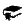 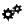 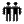 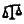 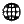 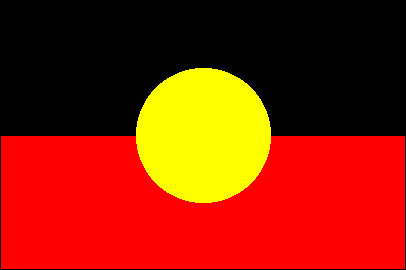 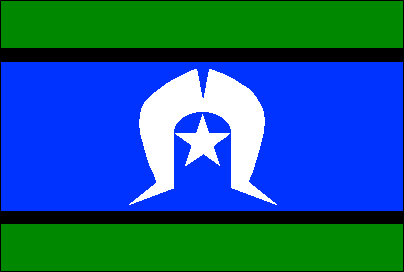 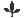 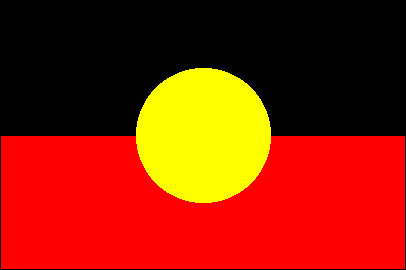 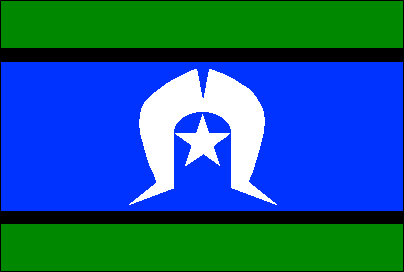 Opportunities to engage with: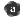 Teaching and learningKey Literacy   Numeracy   ICT capability   Critical and creative thinking   Personal and social capability   Ethical understanding   Intercultural understanding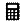 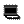  Aboriginal and Torres Strait Islander histories and cultures   Asia and Australia’s engagement with Asia   Sustainability Literacy   Numeracy   ICT capability   Critical and creative thinking   Personal and social capability   Ethical understanding   Intercultural understanding Aboriginal and Torres Strait Islander histories and cultures   Asia and Australia’s engagement with Asia   SustainabilityDevelop assessmentAssessmentStudents should contribute to an individual assessment folio that provides evidence of their learning and represents their achievements over the year. The folio should include a range and balance of assessments for teachers to make valid judgments about whether the student has met the achievement standard.Students should contribute to an individual assessment folio that provides evidence of their learning and represents their achievements over the year. The folio should include a range and balance of assessments for teachers to make valid judgments about whether the student has met the achievement standard.Develop assessmentAssessmentUnit 1 — Examining how Australia’s political and legal systems enable changeUnit 2 — Sustaining Australia’s democracyDevelop assessmentAssessmentThe assessment will gather evidence of the student’s ability to:evaluate features of Australia’s political system, and identify and analyse the influences on people’s electoral choicesexplain the key principles of Australia’s system of justice and analyse the role of Australia’s court systemanalyse a range of factors that influence identities and attitudes to diversityanalyse a range of questions to investigate Australia’s political and legal systems and critically analyse information gathered from different sources for relevance and reliabilitycompare and account for different interpretations and points of view on civics and citizenship issuestake into account multiple perspectives, use democratic processes, and negotiate solutions to an issue as part of a plan for actiondevelop and present evidence-based arguments on civics and citizenship issues using appropriate texts, subject-specific language and conceptsanalyse ways they can be active and informed citizens in different contexts.The assessment will gather evidence of the student’s ability to:compare and evaluate the key features and values of systems of government, and analyse Australia’s global roles and responsibilitiesanalyse the role of the High Court and explain how Australia’s international legal obligations influence law and government policyevaluate a range of factors that sustain democratic societiesevaluate a range of questions to investigate Australia’s political and legal systems and critically analyse information gathered from different sources for relevance, reliability and omissionaccount for and evaluate different interpretations and points of view on civics and citizenship issuestake account of multiple perspectives and ambiguities, use democratic processes, and negotiate solutions to an issue as part of a plan for actiondevelop and present evidenced-based arguments incorporating different points of view on civics and citizenship issuesuse appropriate texts and subject-specific language and conceptsevaluate ways they can be active and informed citizens in different contexts.Making judgmentsand feedbackConsistency of teacher judgmentsIdentify opportunities to moderate samples of student work at a school or cluster level to reach consensus and consistency.Identify opportunities to moderate samples of student work at a school or cluster level to reach consensus and consistency.